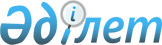 Атқарушылық іс жүргізу саласындағы заңнаманы жетілдіру жөніндегі жұмыс тобын құру туралыҚазақстан Республикасы Премьер-Министрінің 2003 жылғы 30 желтоқсандағы N 321-ө өкімі      Атқарушылық іс жүргізу саласында заңнаманы жетілдіру жөніндегі ұсыныстар мақсатында: 

      1. Мынадай құрамда жұмыс тобы құрылсын: Бекбосынов                      - Қазақстан Республикасының Әділет 

Сабыржан Мәдиұлы                  вице-министрі, жетекші Борисов                         - Қазақстан Республикасы Жоғарғы 

Владимир Михайлович               Сотының жанындағы Сот әкімшілігі 

                                  жөніндегі комитетінің төрағасы 

                                  (келісім бойынша), жетекшінің 

                                  орынбасары Әмрин                           - Қазақстан Республикасының Қаржы 

Асқар Кемеңгерұлы                 вице-министрі Әшітов                          - Қазақстан Республикасының Еңбек Батыржан Зайырқанұлы              және халықты әлеуметтік қорғау 

                                  вице-министрі Ақшанов                         - Қазақстан Республикасы Кедендік 

Болат Қасымұлы                    бақылау агенттігі төрағасының 

                                  орынбасары Есенов                          - Қазақстан Республикасының 

Сергей Жұмағалиұлы                Экономика және бюджеттік 

                                  жоспарлау министрлігі Мемлекеттік 

                                  аппарат, қорғаныс, қоғамдық 

                                  тәртіп және қауіпсіздік 

                                  шығыстарын жоспарлау департаменті 

                                  директорының орынбасары 

      2. Жұмыс тобы атқарушылық іс жүргізу саласындағы заңнаманы жетілдіру жөніндегі ұсыныстарды 2004 жылғы 1 наурызға дейінгі мерзімде әзірлесін және Қазақстан Республикасы Үкіметінің қарауына енгізсін.       Премьер-Министр 
					© 2012. Қазақстан Республикасы Әділет министрлігінің «Қазақстан Республикасының Заңнама және құқықтық ақпарат институты» ШЖҚ РМК
				